Dans ma famille chaque jour 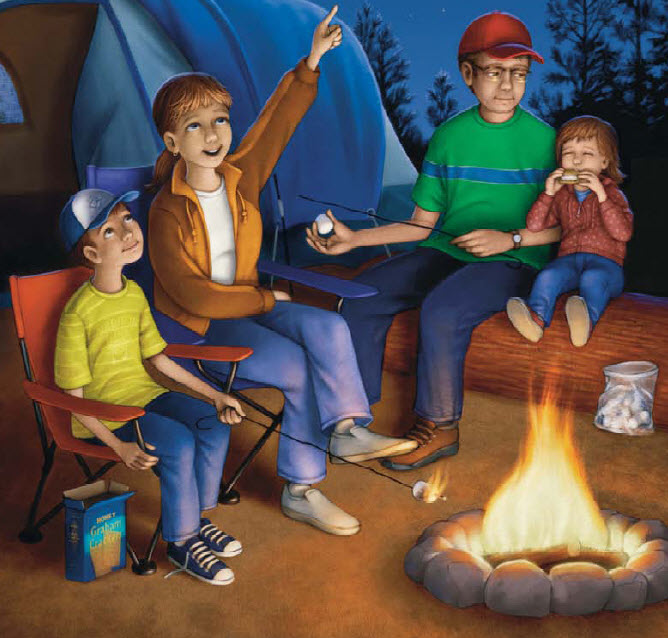 Je vois tant de bontéQue je voudrais vivre avec elle 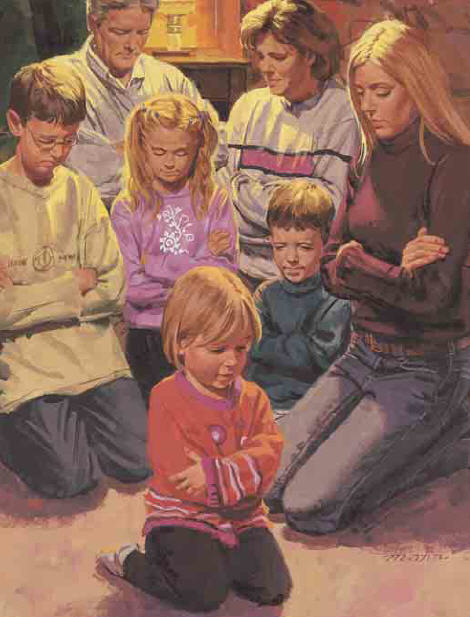 à toute éternité.Vivre avec ma famille à tout jamais 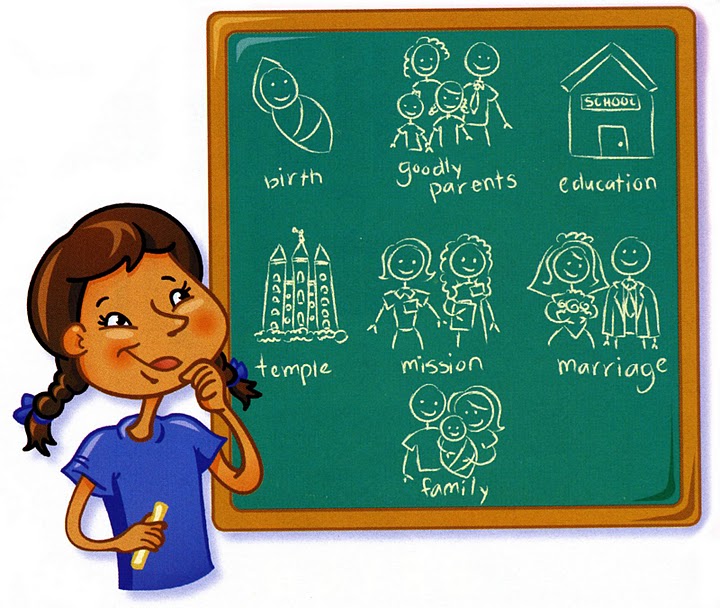 ensemble à tout jamais C’est là ce que je veux car grâce au plan de Dieu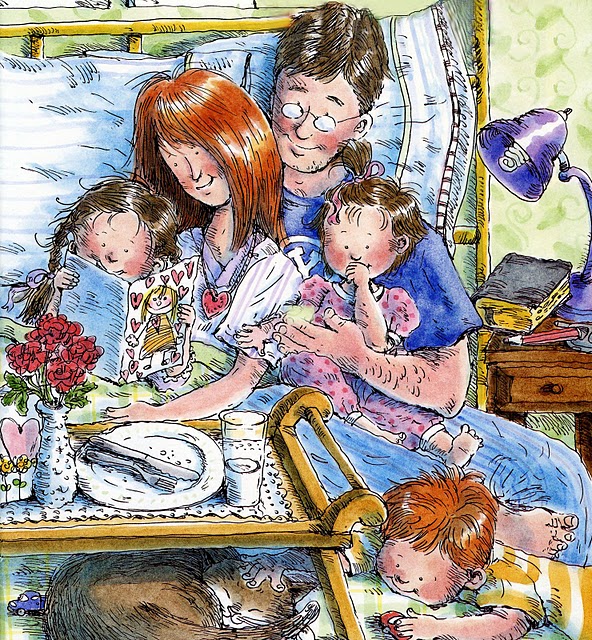 moi aussi je peux le mériter Seigneur, faisant ta volonté 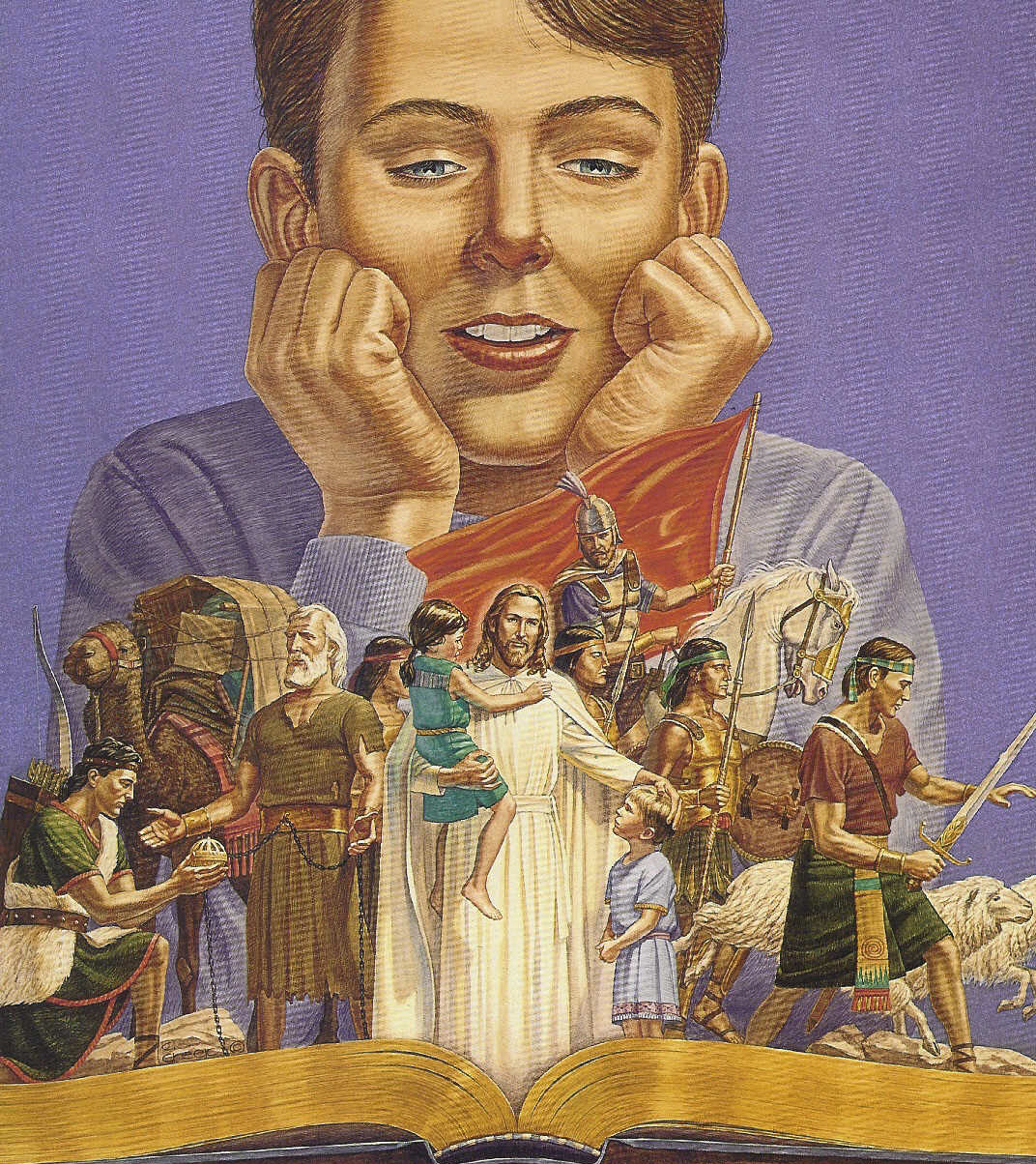 Pendant que je suis jeune encore 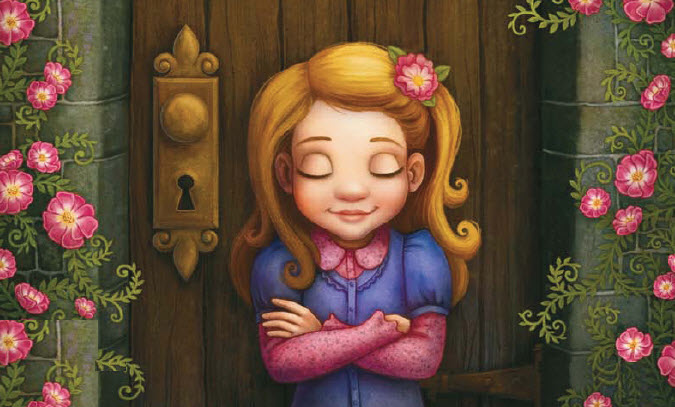 Je veux me préparerA me marier un jour au temple 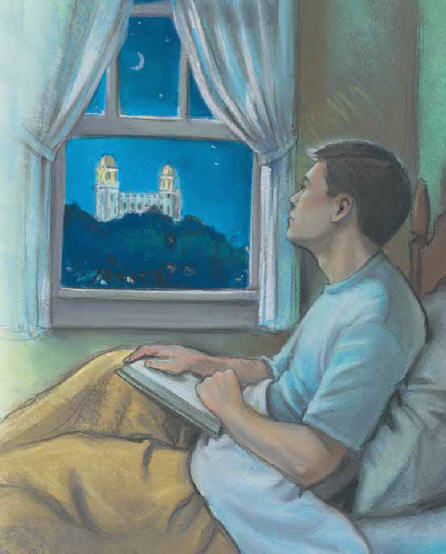 et pour l’éternité